РОЗПОРЯДЖЕННЯ МІСЬКОГО ГОЛОВИм. Сумивід   20.12.2022 № 348-РКеруючись пунктом 8 частини четвертої статті 42 Закону України «Про місцеве самоврядування в Україні»:Скликати позачергову сесію Сумської міської ради VІІI скликання 22 грудня 2022 року о 09 годині в режимі онлайн.2. 	Внести на розгляд Сумської міської ради питання: 2.1. Про внесення змін до рішення Сумської міської ради від 27 жовтня 2021 року № 2001-МР «Про цільову Програму захисту населення і території Сумської міської територіальної громади від надзвичайних ситуацій техногенного, природного та воєнного характеру на 2022-2024 роки» (зі змінами).Відповідальний за підготовку питання – начальник відділу з питань надзвичайних ситуацій та цивільного захисту населення Сумської міської ради Петров А.Є.Проєкт рішення готує відділ з питань надзвичайних ситуацій та цивільного захисту населення Сумської міської ради.2.2. Про внесення змін до рішення Сумської міської ради від 27 жовтня 2021 року № 2004-МР «Про цільову Програму з військово-патріотичного виховання молоді, сприяння організації призову громадян на строкову військову службу до Збройних Сил України та військовим формуванням, розташованим на території Сумської міської територіальної громади, у проведенні заходів з оборони та мобілізації на 2022 рік» (зі змінами).	Відповідальний за підготовку питання – начальник відділу з питань взаємодії з правоохоронними органами та оборонної роботи Сумської міської ради Кононенко С.В. Проєкт рішення готує відділ з питань взаємодії з правоохоронними органами та оборонної роботи Сумської міської ради.3. Організацію підготовки і проведення сесії покласти на відділ з організації діяльності ради Сумської міської ради (Божко Н.Г.).Міський голова									О.М. ЛисенкоБожко Н.Г. 700-615Розіслати: згідно зі списком.Начальник відділу з організації діяльності радиСумської міської ради 	                                                           Н.Г. БожкоНачальник відділу протокольної роботи та контролю Сумської міської ради							Л.В. МошаНачальник правового управління Сумської міської ради 							О.В. ЧайченкоС П И С О Крозсилки розпорядження міського голови«Про скликання позачергової сесії Сумської міської ради VІІI скликання 22 грудня 2022 року»від ___         № _____-РБожко Н.Г.Кононенку С.В Петрову А.Є.Чайченку О.В.Начальник відділу з організації діяльності ради                                                          Н.Г. Божко Сумської міської ради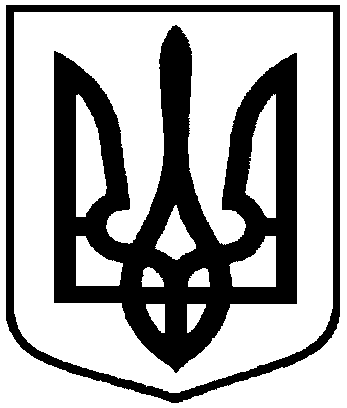 Про скликання позачергової сесії Сумської міської ради VІІI скликання 22 грудня 2022 року